HISTORIA DEL PERÚ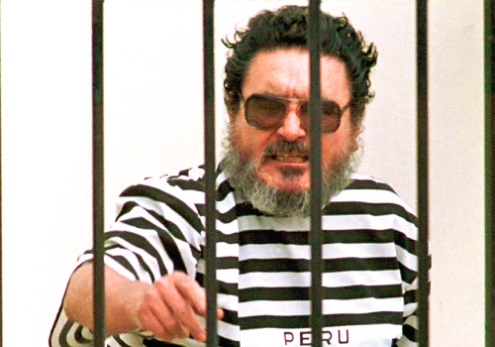 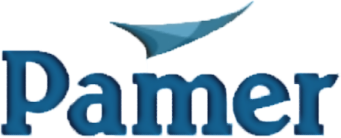 FICHA DE ANÁLISIS DE VIDEOPROFESORA: TANIA EMILI CHUQUI RIOSPELÍCULA: “LA CAPTURA DEL SIGLO”FECHA DE PRESENTACION: SEMANA 6 EN FOLDER MANILA COLOR NEGROMANEJO DE INFORMACIÓNMenciones los personajes principales y secundarios de la película.Señale las características de los protagonistas de esta historia.Menciones los lugares en los que se desarrolló la historia.Narre brevemente el argumento de la película.Mencione los temas que se tocan en la película. Defina los siguientes términos:Violencia social:Terrorismo:Camarada:Terruco:Partido Comunista del Perú:Marxismo:Leninismo:Maoísmo:Menciones 3 hechos que más te impactaron y por qué?¿Quién es el Presidente Gonzalo?¿Cuáles son los argumentos de justificación de Sendero Luminoso?COMPRENSIÓN ESPACIO- TIEMPOElabore una línea del tiempo, ubicando los hechos ocurridos dentro de la historia del Perú.Señale en el Mapa del Perú la región donde se desarrollaron estos hechos. JUICIO CRÍTICO ¿Qué te pareció la película?¿Qué opinión te merece la violencia social que se generó esos años?¿Por qué crees que la película se llamó “Paloma de Papel”?I.MANEJO DE INFORMACIÓNMenciones los personajes principales y secundarios de la película.Señale las características de los protagonistas de esta historia.Menciones los lugares en los que se desarrolló la historia.Narre brevemente el argumento de la película.Mencione los temas que se tocan en la película. Defina los siguientes términos:Violencia social:Terrorismo:Camarada:Partido Comunista del Perú:Marxismo:Leninismo:Maoísmo:Mencione 3 hechos que más te impactaron y por qué?Señale el cómo, por qué, cuándo, quiénes del GEIN.¿Cuáles son los argumentos de justificación de Sendero Luminoso?II.COMPRENSIÓN ESPACIO- TIEMPOElabore una línea del tiempo, ubicando los 7 HECHOS ANTES DE LA CAPTURA.Señale en el Mapa del Perú los lugares donde se desarrollaron estos hechos. IIIJUICIO CRÍTICO ¿Qué opinas de la situación de los campesinos, limeños, policías, servicio de inteligencia y GEIN?¿Qué opinión te merece la violencia social que se generó en los años 80?¿Cuál fue la opinión de Fidel Castro de Sendero Luminoso? ¿Estás de acuerdo? Argumente su respuesta.IVCREATIVIDAD                           4.1 Elabora un afiche en un cuarto de cartulina, mostrando tu postura a la violencia social del terrorismo.